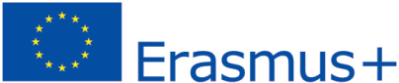 ERASMUS+ MOBILUMO ATRANKOS DALYVIO ANKETA (PROFESIJOS MOKYTOJAMS/PERSONALUI)20___ - ___________________ mėn. ____ d.Į mobilumą ketinančio vykti asmens duomenys:(anketą pildykite didžiosiomis raidėmis!)Projektinė patirtis:Užsienio kalbos:     (Vardas, pavardė)                           			                 (Parašas)  		Vardas, pavardėAsmens kodasAdresas, pašto kodasEl. paštasMobilaus tel. Nr.Banko sąskaitos numeris/banko pavadinimasNurodykite projekto, pagal kurį pageidaujate išvykti į mobilumą, pavadinimą ir šalį....................................................................................................................................................................................................................Ar esate ankščiau dalyvavęs/usi Erasmus+, Mokymosi visą gyvenimą, NordPlus ar kitų programų mobilumo projektuose ar lydėjęs mokinius į mobilumus? Įvardinkite metus ir šalis.............................................................................................................................................................................................................................................................................................................................................................................................................................................................................................................................................................................................................................................................................................................................................................................................................................................SupratimasKalbėjimasAnglų k.A1 A2 B1 B2 C1□  □  □  □ □□ □ □ □ □Kita...........................................□ □ □ □ □□ □ □ □ □Kita...........................................□ □ □ □ □□ □ □ □ □